УТВЕРЖДЕНО: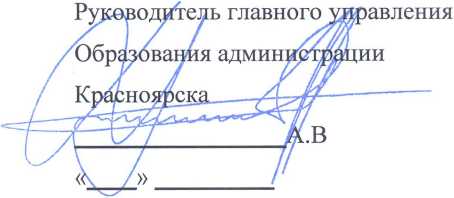 города. ХРАМЦОВ 20 г.           Положениео закупке товаров, работ, услуг для нужд муниципального бюджетного дошкольного учреждения «Детский сад № 269 общеразвивающего вида с приоритетным осуществлением деятельности по познавательно-речевому направлению развития детей»                               Красноярск                              2014          ТЕРМИНЫ И ОПРЕДЕЛЕНИЯАукцион – конкурентная процедура запроса предложений у поставщиков, при которой, на основании требований Заказчика к предмету, условиям закупки и поставщикам, изложенных в документации аукциона (аукционной документации), поставщики представляют свое коммерческое предложение (аукционную заявку), и среди поставщиков, представивших заявку соответствующую требованиям аукционной документации, проводится торг по снижению первоначальной цены (аукционный торг). Победителем аукциона является поставщик, предложивший в результате аукционного торга минимальную цену.Договор – договор между Заказчиком и Поставщиком/Подрядчиком/Исполнителем, заключаемый для удовлетворения потребностей заказчика в продукции, товарах, услугах, работы.Закупочная документация – комплект документов, предоставляемый Заказчиком участникам процедуры закупки и определяющий правила проведения процедуры и определения ее победителя, требования к предмету закупки, основные условия выполнения договора победителем, правила подготовки и оформления заявки Поставщика/Подрядчика/Исполнителя на участие в процедуре закупки.Закупка – приобретение Заказчиком способами, указанными в настоящем Положении о закупке, товаров, работ, услуг.Закупка у единственного поставщика (исполнителя, подрядчика) – закупка товаров, работ, услуг при которой Заказчик самостоятельно выбирает лицо, с которым заключается договор, без проведения процедур закупки.Запросом котировок - способ определения поставщика, при котором информация о нуждах Заказчика в продукции сообщается неограниченному кругу лиц путем размещения на официальном сайте или сайте Заказчика извещения о проведении запроса котировок и победителем которого признается участник процедур закупок, предложивший наиболее низкую цену договора.Конкурс – конкурентная процедура запроса предложений у Поставщиков/Подрядчиков/Исполнителей при которой на основании требований Заказчика к предмету, условиям закупки и Поставщикам/Подрядчикам/Исполнителям изложенных в конкурсной документации, Поставщики/Подрядчики/Исполнители представляют свое коммерческое предложение (конкурсную заявку), лучшее из которых выбирает Закупочная комиссия Заказчика в соответствии с порядком и критериями оценки, определенными в конкурсной документации.Конкурсная заявка – коммерческое предложение Поставщика/Подрядчика/Исполнителя поступившее в ответ на конкурсную документацию Заказчика, оформленное в соответствии с требованиями закупочной документации Заказчика.Лот – однородная или функционально взаимосвязанная партия продукции.Начальная (максимальная) цена договора (лота) – цена договора (лота),определяемая на основании анализа ранее заключенных договоров на поставку продукции, аналогичной закупаемой, с учетом изменения рыночных цен, или рыночных цен на закупаемую продукцию. В случае если продукция ранее Заказчиком не закупалась заключается договор с фиксированием единичных расценок, приблизительная цена договора определяется исходя из предполагаемых на момент заключения договора объемов закупок.Одноименная продукция – аналогичные по техническим и функциональным характеристикам товары, работы, услуги, которые могут отличаться друг от друга незначительными особенностями (деталями), не влияющими на качество и основные потребительские свойства товаров, результатов работ, услуг, являются однородными по своему потребительскому назначению.Поставщик, подрядчик, исполнитель – любая фактическая сторона договора о закупках, включая участников и победителей закупочных процедур.Продукция – товары, работы, услуги или иные объекты гражданских прав, приобретаемые Заказчиком, включая права на интеллектуальную собственность.Работы – любая работа, связанная со строительством, реконструкцией, сносом, ремонтом или обновлением здания, сооружения или объекта, в том числе подготовка строительной площадки, выемка грунта, возведение, сооружение, монтаж оборудования или материалов, отделка и отделочные работы, а так же обслуживанием здания.Стандартная/серийная продукция – продукция, производимая вне зависимости от наличия потребности Заказчика, в количестве, превышающем три экземпляра.Торги – конкурс или аукцион.Товар – объект договора поставки между Заказчиком и Поставщиком, приобретаемый Заказчиком для собственных нужд (с целью использования при осуществлении основной и административно-хозяйственной деятельности).2Услуги – любой предмет закупок, помимо товаров, работ, в том числе ремонт и обслуживание компьютерной, офисной и иной техники и оборудования, создание программного обеспечения и передача прав (лицензий) на его использования.Участник торгов – любое юридическое или физическое лицо, участвующее в процедуре торгов, любая потенциальная сторона договора о закупках.ОБЩИЕ ПОЛОЖЕНИЯ Настоящее Положение является Положением о закупке, согласно Федеральному закону Российской Федерации от 18 июля 2011 года № 223-ФЗ «О закупках товаров, работ, услуг отдельными видами юридических лиц». Настоящее Положение регулирует отношения, связанные с проведением закупок для нужд муниципального бюджетного дошкольного образовательного учреждения «Детский сад № 269 общеразвивающего вида с приоритетным осуществлением деятельности по познавательно-речевому направлению развития детей» (далее – Заказчик) в целях обеспечения своевременного и полного удовлетворения потребностей Заказчика в товарах, работах, услугах (далее – продукции) необходимого Заказчику качества и надежности на рыночных условиях, эффективного использование денежных средств, расширения возможностей участия юридических и физических лиц (далее – участников торгов) в закупках продукции для нужд Заказчика и стимулирования такого участия, развития добросовестной конкуренции, обеспечения гласности и прозрачности закупки, предотвращения коррупции и других злоупотреблений, содействия объективности и беспристрастности принятия решений о выборе Поставщика/Подрядчика/Исполнителя. 1.3. Целью регулирования настоящего  Положения является осуществление закупок:1) за счет грантов, передаваемых безвозмездно и безвозвратно гражданами и юридическими лицами, в том числе иностранными гражданами и иностранными юридическими лицами, а также международными организациями, субсидий (грантов), предоставляемых на конкурсной основе из соответствующих бюджетов бюджетной системы Российской Федерации, если условиями, определенными грантодателями, не установлено иное; 2) за счет средств, полученных при осуществлении им иной приносящей доход деятельности от физических лиц, юридических лиц, в том числе в рамках предусмотренных его учредительным документом основных видов деятельности.1.4 Настоящее Положение применяется ко всем закупкам продукции для нужд    Заказчика, за исключением:купли-продажи ценных бумаг и валютных ценностей; закупок в области военно-технического сотрудничества; закупок товаров, работ, услуг в соответствии с международным договором Российской Федерации, если таким договором предусмотрен иной порядок определения поставщиков (подрядчиков, исполнителей) таких товаров, работ, услуг; осуществлением заказчиком отбора аудиторской организации для проведения обязательного аудита бухгалтерской (финансовой) отчетности заказчика в соответствии со статьей 5 Федерального закона от 30 декабря 2008 года № 307-ФЗ «Об аудиторской деятельности». 1.5.  При закупках продукции Заказчик руководствуется принципами: информационной  открытости  закупки; равноправия, справедливости, отсутствия дискриминации и необоснованных ограничений конкуренции по отношению к участникам закупки; целевого и экономически эффективного расходования денежных средств на приобретение продукции (с учетом, при необходимости, стоимости жизненного цикла закупаемой продукции) и реализации мер, направленных на сокращение издержек заказчика; отсутствия ограничения допуска к участию в закупках путем установления не измеряемых требований к участникам закупок. Закупочные процедуры, предусмотренные настоящим Положением, за исключением торгов (открытого конкурса и открытого аукциона в электронной форме), не являются какой-либо формой торгов и, соответственно, не попадают под регулирование ст. 447-449 Гражданского кодекса Российской Федерации и ст. 17 Федерального закона от 26 июля 2006 года 135-ФЗ «О защите конкуренции», а так же не являются публичной офертой. Участник торгов несет все расходы и риски, связанные с участием в закупочных процедурах Заказчика. Заказчик не отвечает и не имеет обязательств по этим расходам независимо от характера проведения и результатов закупочных процедур, за исключением случаев, определенных Гражданским кодексом Российской Федерации для проведения торгов. При проведении закупочных процедур, торгов Заказчик вправе отклонить все поступившие заявки и отменить закупочную процедуру до момента подведения ее итогов.                                                                                                                                     2.ОРГАНИЗАЦИЯ ЗАКУПОЧНОЙ ДЕЯТЕЛЬНОСТИ 2.1. Заказчик осуществляет функции:1) планирования закупок, в том числе выбор процедуры закупки; 2) формирования закупочной комиссии; 3) проведения закупочных процедур;4) заключения и исполнения договоров по итогам закупочных процедур; 5) контроля исполнения договоров;6) выполнения иных действий, предписанных настоящим Положением.2.2. Закупочная комиссия.Закупочная комиссия создается приказом руководителя Заказчика и состоит как минимум из пяти членов. Руководит работой Закупочной комиссии Председатель комиссии, ведение рабочей документации Закупочной комиссии осуществляется ответственным секретарем комиссии. В комиссию могут входить члены, не являющиеся штатными сотрудниками Заказчика. Решение о создании закупочной комиссии, определение порядка ее работы, персонального состава и назначение председателя комиссии принимается Заказчиком до размещения извещения о закупке и документации о закупке и оформляется приказом. Закупочная комиссия может создаваться для проведения отдельно взятой закупочной процедуры, либо действовать на регулярной основе (в том числе для проведения однотипных закупочных процедур или для проведения процедур закупки продукции определенного вида). В состав закупочной комиссии не должны включаться лица, лично заинтересованные в результатах закупки (в том числе сотрудники и учредители поставщиков, участвующих в закупочной процедуре), а так же лица, на которых способны оказывать влияние участники закупки (в том числе лица, являющиеся участниками или акционерами этих организаций, членами их органов управления, их кредиторами). Член закупочной комиссии, обнаруживший после подачи заявок, свою личную заинтересованность в результатах закупки, должен незамедлительно сделать заявление об этом председателю закупочной комиссии или лицу, его замещающему, и не принимает участия в работе закупочной комиссии в рамках данной закупочной процедуры. 2.2.5. Функциями Закупочной комиссии являются:Рассмотрение, оценка и сопоставление заявок и предложений Поставщиков/Подрядчиков/Исполнителей, квалификационных данных Поставщиков/Подрядчиков/Исполнителей, признание заявок и предложений соответствующими или несоответствующими требованиям закупочной документации. Принятие решений о выборе Поставщика/Подрядчика/Исполнителя для заключения договора о закупках, а также об отклонении отдельных или всех заявок и предложений по основаниям, предусмотренным настоящим Положением. Принятие иных решений и осуществление иных полномочий, связанных с исполнением требований настоящего Положения. Закупочная комиссия обязана выполнять процедуры выбора Заказчиком Поставщика/Подрядчика/Исполнителя для закупки продукции товаров, выполнения работ, оказания услуг обеспечивая максимальную экономичность и эффективность закупок, открытость процедуры выбора Поставщика/Подрядчика/Заказчика содействие объективности и беспристрастности, соблюдение требований настоящего Положения. 2.2.6. Закупочная комиссия имеет право:1.Привлекать экспертов для разрешения возникающих при осуществлении деятельности вопросов, требующих специальных знаний и навыков, как из числа подразделений и сотрудников Заказчика, так и сторонних организаций;2.Направлять конкурсные заявки и иные предложения поставщиков для подготовки экспертных заключений в самостоятельные структурные подразделения Заказчика и устанавливать обязательные для исполнения сроки предоставления заключений;3.Получать в самостоятельных структурных подразделениях Заказчика документы и материалы, а также разъяснения по вопросам, возникающим при рассмотрении проектов договоров о закупках, конкурсной и иной документации, конкурсных заявок и предложений;4.Осуществлять иные полномочия, предусмотренные настоящим Положением и иными внутренними нормативными документами Заказчика.Закупочная комиссия принимает решения во время проведения заседания. Допускается проведение заседаний в режиме видеоконференции и по селекторной связи. Заседания Закупочной комиссии проводит ее Председатель, а при его отсутствии назначенный им из числа членов комиссии председательствующий. Председатель и ответственный секретарь комиссии являются полноправными членами комиссии и участвуют в принятии решений. В заседаниях Закупочной комиссии принимают участие еѐ члены. Решения Закупочной комиссии принимаются простым большинством голосов при условии участия в голосовании не менее половины ее членов. В случае равенства голосов голос председательствующего на заседании Закупочной комиссии считается решающим. Члены Закупочной комиссии с правом решающего голоса выражают свое мнение словами «за» или «против», члены Закупочной комиссии с правом совещательного голоса – словом «ознакомлен». Воздержание от голосования не допускается. Члены Закупочной комиссии, присутствовавшие на заседании Закупочной комиссии и несогласные с принятым решением, вправе изложить в письменном виде свое особое мнение, которое приобщается к протоколу, о чем в протоколе делается соответствующая отметка. Решения Закупочной комиссии оформляются протоколом, который подписывается всеми присутствующими на заседании членами Закупочной комиссии. Допускается ведение протокола в форме электронного документа, при этом протокол должен быть подписан электронными подписями членов комиссии. 3. ПЛАНИРОВАНИЕ И ИНФОРМАЦИОННОЕ ОБЕСПЕЧЕНИЕЗАКУПОЧНОЙ ДЕЯТЕЛЬНОСТИ3.1. Официальным источником размещения информации о закупках Заказчика является сайт в информационно-телекоммуникационной сети «Интернет» http://zakupki.gov.ru, а также сайт Заказчика mbdou269@yandex.ru (далее – сайт Заказчика).3.2. На официальном сайте, на сайте Заказчика размещаются документы и сведения, предусмотренные настоящим Положением, в том числе:настоящее Положение, изменения, вносимые в указанное Положение в течение (пятнадцати) дней со дня их утверждения; извещения о закупках, документации закупочных процедур, проекты договоров, заключаемых по результатам закупочных процедур; 3) изменения в извещениях  о закупках  и  в документациях  закупочных процедур;разъяснения документаций закупочных процедур; протоколы, составляемые в ходе проведения закупочных процедур; годовой план закупки товаров, работ, услуг; 3.3. План закупок разрабатывает контрактный управляющий, утверждает у руководителя Заказчика.3.4. Изменения плана-графика размещаются на сайте в информационно-телекоммуникационной сети «Интернет» http://zakupki.gov.ru в течение 2-х рабочих дней после принятия решения директором.3.5. Формирование Плана закупки товаров, работ, услуг, размещение на Официальном сайте такого плана осуществляется в порядке, установленном Правительством Российской Федерации.3.6. Привлечение поставщиков к участию в закупочных процедурах осуществляется посредством размещения информации о проводимых закупочных процедурах и потребностях Заказчика на Официальном сайте, а также на сайте Заказчика, иных сайтах и средствах массовой информации.3.7. В случае, если при заключении и исполнении договора изменяются объем, цена закупаемых товаров, работ, услуг или сроки исполнения договора по сравнению с указанными в протоколе, составленном по результатам закупки , не позднее чем в течение (десяти ) дней со дня внесения изменений в договор на Официальном сайте, а также на сайте Заказчика размещается информация об изменении договора с указанием измененных условий.3.8. Протоколы, составляемые в ходе закупки, размещаются заказчиком на Официальном сайте не позднее чем через (три) дня со дня подписания таких протоколов.3.9. Сведения, размещаемые на Официальном сайте и на сайте Заказчика должны соответствовать друг другу.3.10. Документы и сведения, размещенные на Официальном сайте и на сайте Заказчика в соответствии с настоящим Положением, должны быть доступны для ознакомления без взимания платы.3.11. Заказчик не позднее 10 (десятого) числа месяца, следующего за отчетным месяцем, размещает на Официальном сайте:сведения о количестве и об общей стоимости договоров, заключенных заказчиком по результатам закупки товаров, работ, услуг; сведения о количестве и об общей стоимости договоров, заключенных заказчиком по результатам закупки у единственного поставщика (исполнителя, подрядчика); сведения о количестве и об общей стоимости договоров, заключенных заказчиком по результатам закупки, сведения о которой составляют коммерческую и государственную тайну или в отношении которой приняты решения Правительства Российской Федерации. 3.12. Не подлежат размещению на Официальном сайте:1) сведения о закупке, составляющие государственную тайну, при условии, что такие сведения содержатся в извещении о закупке, документации о закупке или в проекте договора;2) сведения о конкретной закупке, сведения о которой не составляют государственную тайну, но не подлежат размещению на официальном сайте в соответствии с решением Правительства;сведения о закупке товаров, работ, услуг, которые не составляют государственную тайну, но не подлежат размещению на официальном сайте по перечням и (или) группам товаров, работ, услуг, определенным Правительством Российской Федерации; сведения о закупке товаров, работ, услуг, стоимость которых не превышает сто тысяч рублей. В случае, если годовая выручка учреждения за отчетный финансовый год составляет более чем пять миллиардов рублей, вправе не размещать на официальном сайте сведения о закупке товаров, работ, услуг, стоимость которых не превышает пятьсот тысяч рублей. УЧАСТНИКИ ПРОЦЕДУР ЗАКУПОКУчастником процедур закупки может быть любое юридическое лицо или несколько юридических лиц, выступающих на стороне одного участника закупки, независимо от организационно-правовой формы, формы собственности, места нахождения и места происхождения капитала либо любое физическое лицо или несколько физических лиц, выступающих на стороне одного участника закупки, в том числе индивидуальный предприниматель или несколько индивидуальных предпринимателей, выступающих на стороне одного участника закупки, которые соответствуют требованиям, установленным заказчиком в соответствии с положением о закупке и правомочны заключать договор по результатам процедуры закупки. Для участников закупочных процедур устанавливаются следующиеобязательные требования: 1) соответствие участника закупочной процедуры требованиям, устанавливаемым в соответствии с законодательством Российской Федерации к лицам, осуществляющим поставки товаров, выполнение работ, оказание услуг, являющихся предметом торгов; не проведение ликвидации участника закупочной процедуры – юридического лица и отсутствие решения арбитражного суда о признании участника закупочной процедуры - юридического лица, индивидуального предпринимателя банкротом и об открытии конкурсного производства; не приостановление деятельности участника закупочной процедуры в порядке, предусмотренном Кодексом Российской Федерации об административных правонарушениях, на день подачи заявки на участие в закупочной процедуре; отсутствие у участника закупочной процедуры задолженности по начисленным налогам, сборам и иным обязательным платежам в бюджеты любого уровня или государственные внебюджетные фонды за прошедший календарный год, размер которой превышает 25% балансовой стоимости активов участника закупочной процедуры по данным бухгалтерской отчетности за последний завершенный отчетный период. Участник закупочной процедуры считается соответствующим установленному требованию в случае, если он обжалует наличие указанной задолженности в соответствии с законодательством Российской Федерации и решение по такой жалобе на день рассмотрения заявки на участие в закупочной процедуре не принято; наличие необходимых лицензий или свидетельств о допуске на поставку товаров, производство работ и оказание услуг, подлежащих лицензированию в соответствии с законодательством Российской Федерации и являющихся предметом заключаемого договора; наличие необходимых сертификатов на товары в соответствии с действующим законодательством Российской Федерации, являющихся предметом заключаемого договора.  Заказчик вправе устанавливать квалификационные требования к участникам закупочных процедур. При этом, во избежание ограничения конкуренции, такие требования устанавливаются одинаковыми для всех поставщиков.     В случае если несколько юридических или физических лиц выступают совместно в качестве участника закупочной процедуры, каждый из таких юридических или физических лиц должен по отдельности соответствовать требованиям, установленным Заказчиком в документации о закупке к участникам закупки.     Не допускается предъявлять к участникам закупки, к закупаемым товарам, работам, услугам, а также к условиям исполнения договора требования и осуществлять оценку и сопоставление заявок на участие в закупке по критериям и в порядке, которые не указаны в документации закупочной процедуры. Требования, предъявляемые к участникам закупки, к закупаемым товарам, работам, услугам, а также к условиям исполнения договора, критерии и порядок оценки и сопоставления заявок на участие в закупке, установленные заказчиком, применяются в равной степени ко всем участникам закупки, к предлагаемым ими товарам, работам, услугам, к условиям исполнения договора.     Сведения об участнике закупочной процедуры не должны содержаться в реестрах недобросовестных поставщиков, предусмотренных Федеральными законами Российской Федерации от 18 июля 2011 года № 223- ФЗ «О закупках товаров, работ, услуг отдельными видами юридических лиц» и от 21 июля 2005 года № 94-ФЗ «О размещении заказов на поставки товаров, выполнение работ, оказание услуг для государственных и муниципальных нужд». Наличие таких сведений в реестре недобросовестных поставщиков является основанием для отклонения заявки поставщика на участие в закупочной процедуре Заказчика. ПРОЦЕДУРЫ ВЫБОРА ПОСТАВЩИКОВ5.1.   Выбор поставщика  осуществляется с помощью  следующих  процедур закупки:Запрос котировок. Открытый конкурс. Открытый аукцион в электронной форме. Прямая закупка (закупка у единственного поставщика/ подрядчика/исполнителя).   Условия использования запроса котировок. Выбор Поставщика/Подрядчика/Исполнителя с помощью запроса котировок может осуществляться в случае, если предметом закупки является серийно выпускаемый товар,оказываемые услуги, работы, при наличии конкуренции между Поставщиками/Подрядчиками/Исполнителями, и начальная (максимальная) цена договора не превышает 1 000 000 (один миллион) рублей.МБДОУ не вправе осуществлять путем запроса котировок размещение заказа на поставку одноименных товаров, выполнение одноименных работ, оказание одноименных услуг на сумму более чем 1 000 000 (один миллион) рублей в течение квартала.Основной процедурой закупок является открытый конкурс.Выбор поставщика/подрядчика/исполнителя с помощью открытого конкурса осуществляется в случае, если начальная (максимальная) цена договора превышает 1 000 000 (один миллион) рублей, а так же в случае, если по оценке Заказчика проведение открытого конкурса может принести экономический эффект больший, чем при проведении иных процедур, предусмотренных настоящим Положением.5.4. Условия использования открытого аукциона в электронной форме.Выбор Поставщика/Подрядчика/Исполнителя с помощью открытого аукциона в электронной форме может осуществляться в случае, если предметом закупки является серийно выпускаемый товар, оказываемые услуги, работы при наличии конкуренции между Поставщиками/Подрядчиками/Исполнителями, и начальная максимальная цена договора превышает 1 000 000 (один миллион), а так же в случае, если по оценке Заказчика проведение открытого аукциона в электронной форме может принести экономический эффект больший, чем при проведении иных процедур, предусмотренных настоящим Положением.Выбор процедуры закупки открытый конкурс или открытый аукцион в электронной форме определяет закупочная комиссия.5.5. Условия проведения прямой закупки.Выбор Поставщика/Подрядчика/Исполнителя путем прямой закупки (закупки у единственного Поставщика/Подрядчика/Исполнителя) может осуществляться в случаях если:Проведенная закупочная процедура была признана несостоявшейся или проведение закупочной процедуры не привело к заключению договора. Стоимость закупок по одному договору не превышает 400 000 (четыреста тысяч) рублей. Необходимо проведение дополнительной закупки, в том числе в случае выполнения объективно непредвиденных работ, и при этом смена Поставщика/Исполнителя/Подрядчика не целесообразна по соображениям стандартизации или необходимости обеспечения совместимости с имеющимися товарами, оборудованием, технологией или услугами, работами в объеме, не превышающем 30% первоначального объема с сохранением начальных цен за единицу продукции. Приобретается товар (работа, услуга) или объект интеллектуальной собственности, исключительное право, в отношении которых принадлежат определенному Поставщику/Исполнителю/Подрядчику), при условии, что на функционирующем рынке не существует равноценной замены закупаемых товаров, работ и услуг. Осуществляется закупка услуг по авторскому контролю за разработкой проектной и конструкторской документации объектов капитального строительства, авторскому надзору за строительством, реконструкцией, капитальным ремонтом объектов капитального строительства, изготовлением оборудования соответствующими авторами.5.5.5. Заключается договор с субъектом естественных монополий на оказание услуг естественных монополий в соответствии с Федеральным законом от 17 августа 1995 года № 147-ФЗ «О естественных монополиях».5.5.6. Заключается договор на оказание услуг по регулируемым в соответствии с законодательством Российской Федерации ценам (тарифам): водоснабжения, водоотведения, канализации, теплоснабжения, газоснабжения (за исключением услуг по реализации сжиженного газа), подключение (технологическое присоединение) к сетям инженерно-технического обеспечения.5.5.7. Заключается договор энергоснабжения или купли-продажи электрической энергии с гарантирующим поставщиком электрической энергии.5.5.8. Возникла потребность в работах или услугах, выполнение или оказание которых может осуществляться исключительно органами исполнительной власти в соответствии с их полномочиями или подведомственными им государственнымиучреждениями, государственными унитарными предприятиями, соответствующие полномочия которых устанавливаются нормативными правовыми актами Российской Федерации, нормативными правовыми актами субъекта Российской Федерации.5.5.9. Вследствие чрезвычайных обстоятельств (или их угрозы) создается опасность для жизни и здоровья человека, состояния окружающей среды или возникает угроза срыва производственных процессов заказчика и для предотвращения или ликвидации последствий таких обстоятельств необходима определенная продукция, приобретение которой иными процедурами закупок в требуемые сроки невозможно. При этом указанные обстоятельства должны иметь документальное подтверждение.5.5.10. Возникла потребность в опубликовании в конкретном печатном издании информации Заказчика, в том числе извещения о проведении закупочной процедуры, протокола правоведения закупочной процедуры или иной информации Заказчика.Заключается договор на участие в выставке, конференции, семинаре, повышении квалификации и профессиональной переподготовке, стажировке, участии в ином мероприятии с поставщиком, являющимся организатором такого мероприятия или уполномоченным организатором мероприятия. Осуществляется оплата членских взносов и иных обязательных платежей на неконкурентной основе. Возникла потребность в закупке услуг, связанных с направлением работника в служебную командировку, в том числе проезд к месту служебной командировки и обратно, гостиничное обслуживание или наем жилого помещения, транспортное обслуживание, обеспечение питания, услуги связи и иные сопутствующие расходы.     5.5.14. Закупка осуществляется для выполнения работ по мобилизационной подготовке.  5.5.15.    В    связи    с    неисполнением    или    ненадлежащим    исполнением  Поставщиком/Подрядчиком/Исполнителем своих обязательств по договору договор расторгнут. При  этом  существенные  условия  нового  договора  не  должны  изменяться,  за  исключением сроков       выполнения       договора.       Если       до       расторжения       договора Поставщиком/Подрядчиком/Исполнителем  частично  исполнены  обязательства  по  такому договору,    при  заключении  нового  договора  количество  поставляемого  товара,  объем выполняемых  работ,  оказываемых  услуг  должны  быть  уменьшены  с  учетом  количества поставленного товара, объема выполненных работ, оказанных услуг по ранее заключенному договору с пропорциональным уменьшением цены договора.5.5.16 МБДОУ не вправе проведения прямой закупки на поставку одноименных товаров, выполнение одноименных работ, оказание одноименных услуг на сумму более чем 400 000 (четыреста тысяч) рублей в течение квартала.ИЗВЕЩЕНИЕ И ДОКУМЕНТАЦИЯ ЗАКУПОЧНОЙ ПРОЦЕДУРЫИзвещение о закупке является неотъемлемой частью документации закупочной процедуры. Сведения, содержащиеся в извещении о закупке, должны соответствовать сведениям, содержащимся в документации о закупке. В извещении о закупке должны быть указаны, как минимум, следующие сведения: процедура закупки (вид процедуры закупки в соответствии с п. 6.1. настоящего Положения); наименование,  место  нахождения,  почтовый  адрес,  адрес  электронной  почты, номер контактного телефона Заказчика;предмет договора с указанием количества поставляемого товара, объема выполняемых работ, оказываемых услуг; место поставки товара, выполнения работ, оказания услуг; сведения о начальной (максимальной) цене договора (цене лота); срок, место и порядок предоставления документации о закупке, размер, порядок и сроки внесения платы, взимаемой заказчиком за предоставление документации, если такая плата установлена заказчиком, за исключением случаев предоставления документации в форме электронного документа;место и дата рассмотрения предложений участников закупки и подведения итогов закупки; адрес   интернет-сайта,   на   котором   размещается   документация   закупочной процедуры.6.3. Документация закупочной процедуры должна включать сведения, определенные настоящим Положением, в том числе:сведения о виде закупочной процедуры; требования к качеству, техническим характеристикам продукции, ее безопасности, к функциональным характеристикам (потребительским свойствам) товара, к размерам, упаковке, отгрузке товара, к результатам работы и иные требования, связанные с определением соответствия поставляемого товара, выполняемой работы, оказываемой услуги потребностям заказчика;требования к содержанию, форме, оформлению и составу заявки на участие в закупке; требования к описанию участниками закупки поставляемого товара, который является предметом закупки, его функциональных характеристик (потребительских свойств), его количественных и качественных характеристик, требования к описанию участниками закупки выполняемой работы, оказываемой услуги, которые являются предметом закупки, их количественных и качественных характеристик;место,  условия и сроки (периоды) поставки товара, выполнения работы, оказания услуги; сведения о начальной (максимальной) цене договора (цене лота); форма, сроки и порядок оплаты товара, работы, услуги; порядок формирования цены договора (цены лота) (с учетом или без учета расходов на перевозку, страхование, уплату таможенных пошлин, налогов и других обязательных платежей); порядок, место, дата начала и дата окончания срока подачи заявок на участие в закупке; требования к участникам закупки, включая требования к квалификации, перечень документов, представляемых участниками закупки для подтверждения их соответствия установленным требованиям;формы, порядок, дата начала и дата окончания срока предоставления участникам закупки разъяснений положений документации о закупке; место и дата рассмотрения предложений участников закупки и подведения итогов закупки; критерии оценки и сопоставления заявок на участие в закупке; порядок оценки и сопоставления заявок на участие в закупке;размер, порядок и срок предоставления обеспечения заявки на участие в закупочной процедуре (если такое требование установлено); указание на обязанность поставщика поставить новую, не бывшую в употреблении продукцию, если иное не оговорено документацией закупочной процедуры; указание на ответственность Поставщика/Подрядчика/Исполнителя, в случае победы закупочной процедуре и уклонения от заключения договора; размер, порядок и срок предоставления обеспечения исполнения договора и возврата такого обеспечения (если такое требование установлено); проект договора. Заказчик имеет право установить требования, касающиеся подготовки и представления заявок и условий проведения процедуры закупок, в том числе требование о предоставлении копии заявки/предложения Поставщика/Подрядчика/Исполнителя на электронном носителе информации при условии, если указанные требования не ограничивают конкуренцию.  Если иное не определено в документации закупочной процедуры, критериями оценки предложений участника торгов и выбора победителя являются: 1) предложенная участником торгов цена договора; функциональные характеристики (потребительские свойства) или качественные характеристики товара, качество работ, услуг; квалификация участников конкурса; расходы на эксплуатацию товара; расходы на техническое обслуживание товара; сроки (периоды) поставки товара, выполнения работ, оказания услуг; срок предоставления гарантии качества товара, работ, услуг; объем предоставления гарантий качества товара, работ, услуг. Значимость критериев и порядок оценки указываются в документации закупочной процедуры.  6.6. При проведении процедуры закупки могут выделяться лоты, в отношении которых отдельно указываются предмет и условия поставки продукции, а также критерии и порядок выбора поставщика. Участник торгов имеет право подать заявку отдельно на каждый лот, при этом документы общие для лотов (например, копии лицензий, выписки из ЕГРЮЛ и ЕГРИП и т.п.) не дублируются и включаются в состав заявки Поставщика/Подрядчика/Исполнителя на первый по нумерации лот, на который он подает заявку. Не допускается ограничение состава участников процедуры закупок за счет формирования лотов, в том числе путем включения в состав лота нескольких наименований продукции, функционально или технологически не связанных между собой. По решению Заказчика при проведении открытого конкурса, открытого аукциона в электронной форме, запроса котировок, может быть установлено требование о предоставлении Поставщиком/Подрядчиком/Исполнителем обеспечения своей заявки на участие в закупочной процедуре и обеспечения исполнения договора. В  случае  установления  требования  о  предоставлении  обеспечения,  его  размер составляет:  - от 0,5 до 5% от начальной (максимальной) цены договора для обеспечения заявки на участие в закупочной процедуре;- от 5 до 30% от начальной (максимальной) цены договора для обеспечения исполнения договора.При этом документация закупочной процедуры должна содержать требования к документам, подтверждающим предоставление обеспечения, порядку их предоставления, срокам предоставления обеспечения, а так же срокам и порядку возврата обеспечения.Обеспечение может быть предоставлено в любой форме, предусмотренной Гражданским кодексом Российской Федерации, если иное не установлено в документации закупочной процедуры.  6.11  По решению Заказчика допустимые формы обеспечения заявки на участие в закупочной процедуре могут быть ограничены, но в любом случае должны включать в себя денежный залог (в том числе в форме депозита) и безотзывную банковскую гарантию, выданную банком или кредитной организацией.     Изменения, вносимые в извещение о закупке, документацию о закупке, разъяснения положений такой документации размещаются Заказчиком на сайте Заказчика не позднее чем в течение (трех) дней со дня принятия решения о внесении указанных изменений, предоставления указанных разъяснений. ОТКРЫТЫЙ КОНКУРСИзвещение о проведении конкурса и конкурсная документация размещается на Официальном сайте не менее чем за 20 (двадцать) дней до дня окончания подачи конкурсных заявок. Конкурсная документация так же может распространяться способами, предусмотренными Главой 4 настоящего Положения.Извещение о проведении конкурса и конкурсная документация должны содержать сведения, предусмотренные Главой 7 настоящего Положения. Заказчик вправе включить в состав извещения о проведении конкурса и в конкурсную документацию дополнительно иные сведения. Изменения, вносимые в извещение о проведении конкурса и конкурсную документацию, разъяснения положений такой документации размещаются Заказчиком на сайте Заказчика не позднее чем в течение 3 (трех) дней со дня принятия решения о внесении указанных изменений, предоставления указанных разъяснений.Не позднее, чем за 3 (три) рабочих дня до истечения срока подачи конкурсных заявок, Заказчик может по своей собственной инициативе, либо в ответ на запрос о разъяснении со стороны Поставщика/Подрядчика/Исполнителя внести изменения в извещение о проведении конкурса и конкурсную документацию, разместив дополнение или измененную документацию на сайте Заказчика.В случае если изменения в извещение о проведении конкурса, конкурсную документацию внесены Заказчиком позднее, чем за (пятнадцать) дней до даты окончания подачи конкурсных заявок, срок подачи конкурсных заявок должен быть продлен так, чтобы со дня размещения на сайте Заказчика внесенных в извещение о проведении конкурса, конкурсную документацию об изменениях до даты окончания подачи конкурсных заявок такой срок составлял не менее чем 15 (пятнадцать) дней.Участник торгов имеет право запросить у Заказчика разъяснение извещения о проведении конкурса и конкурсной документации, путем направления запроса в письменной форме или в виде электронного документа, не позднее, чем за 5 (пять) рабочих дней до истечения срока подачи конкурсных заявок. Разъяснение должно быть дано Заказчиком в течение 2 (двух) рабочих дней со дня получения запроса путем размещения на сайте Заказчика текста запроса поставщика, подрядчика, исполнителя) без указаний авторства запроса (в том числе реквизитов и наименования поставщика) и ответа Заказчика на такой запрос.Конкурсная заявка Поставщика/Подрядчика/Исполнитель оформляется в соответствии с требованиями, изложенными в конкурсной документации. Если иное не предусмотрено конкурсной документацией, Поставщик/Подрядчик/Исполнитель вправе подать только одну конкурсную заявку. Новая заявка может быть подана только после отзыва ранее поданной.Если в конкурсной документации не предусмотрено иное, Участник торгов может в любое время до истечения окончательного срока представления конкурсных заявок отозвать конкурсную заявку или внести изменения в свою конкурсную заявку. Запрос на отзыв заявки Поставщика/Подрядчика/Исполнителя направляется в письменной форме, и подписывается его руководителем или уполномоченным им лицом (с приложением доверенности). Изменения в заявку осуществляются путем отзыва заявки и повторной подачи измененной заявки. При этом датой и временем подачи заявки считается дата и время подачи первоначальной заявки.Конкурсная заявка Поставщика/Исполнителя/Подрядчика в письменной форме, подписанная его руководителем или уполномоченным им лицом (с включением в состав заявки доверенности), заверенная печатью Поставщика/Подрядчика/Исполнителя, направляется по почте или курьерской доставкой в запечатанном конверте по адресу, указанному в конкурсной документации.Поступившие от Поставщика/Подрядчика/Исполнителя конверты с конкурсными заявками регистрируются в журнале регистрации заявок в течение 1 (одного) рабочего дня до момента поступления, и им присваивается регистрационный номер. При регистрации заявок в регистрационном журнале фиксируются сведения о способе подачи заявок и контактная информация поставщика. Данный журнал является приложением к протоколу вскрытия конкурсных заявок.Конкурсная заявка, полученная Заказчиком по истечении окончательного срока представления конкурсных заявок, не вскрывается и возвращается предоставившему ее Поставщику/Подрядчику/Исполнителю, за исключением случая, когда промедление с предоставлением заявки связано с действиями сотрудников Заказчика.Конкурсные заявки вскрываются на заседании Закупочной комиссии в месте и во время, указанное в конкурсной документации.Если это предусмотрено конкурсной документацией, Закупочная комиссия допускает всех Поставщиков/Исполнителей/Подрядчиков, представивших конкурсные заявки, или их представителей, выразивших желание присутствовать при вскрытии конкурсных заявок, на данную процедуру, внося информацию о них в журнал регистрации.Наименование каждого Поставщика/Исполнителя/Подрядчика, конкурсная заявка которого вскрывается, и цена конкурсной заявки объявляются лицам, присутствующим при вскрытии конкурсных заявок, а также сообщаются по запросу Поставщикам/Исполнителя/Подрядчика, которые представили конкурсные заявки, но не присутствуют или не представлены на вскрытии конкурсных заявок, и регистрируются в протоколе вскрытия конкурсных заявок.Закупочная комиссия анализирует конкурсные заявки на предмет соответствия квалификационным и техническим требованиям и наличия документов, предоставление которых в составе конкурсной заявки в соответствии с конкурсной документацией является обязательным, в срок, не превышающий (десяти) рабочих дней. При этом для анализа конкурсных заявок могут привлекаться внутренние и внешние эксперты.В случае отсутствия в конкурсной заявке отдельных документов, Закупочная комиссия вправе запросить их у Поставщика/Исполнителя/Подрядчика. Такие документы не должны изменять существа конкурсной заявки, в том числе и цены.Закупочная комиссия отклоняет конкурсную заявку:      1) если Поставщик/Исполнитель/Подрядчик, представивший данную конкурсную заявку, не соответствует квалификационным требованиям;      2) если конкурсная заявка не соответствует требованиям конкурсной документации;       3)если поставщик находится в  реестре недобросовестных поставщиков;4)при наличии документально подтвержденного негативного опыта сотрудничества Заказчика и его дочерних структур с Поставщиком/Подрядчиком/Исполнителем или аффилированными с ним юридическими и физическими лицами.Если иное не установлено в конкурсной документации, при оценке конкурсных заявок используется балльный метод. Закупочная комиссия оценивает и сопоставляет конкурсные заявки, соответствующие требованиям конкурсной документации, для определения выигравшей конкурсной заявки в соответствии с процедурами и критериями, изложенными в конкурсной документации.Решение Закупочной комиссии оформляется протоколом, в котором указываются два Поставщика/Подрядчика/Исполнителя, заявки которых получили наиболее высокие оценки. Протокол размещается в соответствии с требованиями, установленными п.4.7 настоящего Положения.Выигравшей признается конкурсная заявка, оцениваемая как наиболее выгодная в соответствии с указанными в конкурсной документации критериями.Информация, касающаяся рассмотрения, разъяснения, оценки и сопоставления конкурсных заявок, не раскрывается Поставщикам/Подрядчикам/Исполнителям или любым другим лицам, которые не имеют прямого отношения к рассмотрению, оценке или сопоставлению конкурсных заявок либо к принятию решения о том, какая конкурсная заявка признается выигравшей.Участнику торгов, представившему конкурсную заявку, признанную выигравшей, в течение 3 (трех) рабочих дней Заказчиком направляется уведомление об этом и предложение, о заключении договора на условиях, указанных в конкурсной документации и заявке участника торгов и проект такого договора. В случае если в течение 10 (десяти) рабочих дней после направления в соответствии с п. 8.22 настоящего Положения уведомления, участник торгов не направляет Заказчику подписанный им проект договора, либо протокол разногласий, он считается уклонившимся от заключения договора. При этом в протокол разногласий не могут включаться условия, противоречащие условиям, указанным в конкурсной документации.В случае если победитель конкурса признан уклонившимся от заключения договора, Заказчик заключает договор с участником открытого конкурса, который предложил такую же, как и победитель открытого конкурса, цену договора или предложение, о цене договора которого содержит лучшие условия по цене договора, следующие после предложенных указанным участником открытого конкурса условий.Сведения об участнике конкурса, уклонившемся от заключения договора, в течение (двух) рабочих дней направляются в орган, уполномоченный на ведение реестра недобросовестных поставщиков.В случае если по условиям конкурса Поставщики/Подрядчики/Исполнители предоставляли обеспечение заявок, такое обеспечение возвращается в течение 7 (семи) рабочих дней со дня объявления победителя конкурса, а победителю и участнику конкурса, заявка которого является второй по выгодности – в течение 5 (пяти) рабочих дней после подписания договора.В случае если на участие в конкурсе не поступило ни одной заявки или к участию в конкурсе был допущен только один участник, конкурс признается несостоявшимся. При этом Заказчик вправе заключить договор с единственным участником на условиях, установленных в конкурсной документации и содержащихся в его заявке, а при отсутствии допущенных к участию в конкурсе заявок – заключить договор с участником торговом, соответствующим требованиям конкурсной документации путем осуществления прямой закупки на условиях, установленных в конкурсной документации, либо назначить проведение повторной закупочной процедуры. В случае если конкурсной документацией предусмотрено два и более лота, конкурс признается не состоявшимся только в отношении тех лотов, в отношении которых подана только одна заявка на участие в конкурсе или не подана ни одна заявка на участие в конкурсе.ОТКРЫТЫЙ АУКЦИОН В ЭЛЕКТРОННОЙ ФОРМЕПод аукционом в электронной форме понимается открытый аукцион в электронной форме, проведение которого обеспечивается оператором электронной площадки на сайте в информационно–телекоммуникационной сети «Интернет» в порядке, установленном условиями функционирования соответствующей электронной площадки Под электронной площадкой понимается сайт в информационно– телекоммуникационной сети «Интернет», на котором проводятся аукционы в электронной форме. Оператором электронной площадки является юридическое лицо независимо от его организационно–правовой формы, формы собственности, места нахождения и места происхождения капитала или физическое лицо в качестве индивидуального предпринимателя, государственная регистрация которых осуществлена в установленном порядке на территории Российской Федерации, которые владеют электронной площадкой, необходимыми для ее функционирования программно–аппаратными средствами и обеспечивают проведение аукционов в электронной форме. Электронная площадка, на которой проводится аукцион в электронной форме, определяется извещением о проведении аукциона в электронной форме и документацией об аукционе в электронной форме. Договор по результатам проведения аукциона в электронной форме заключается на условиях, указанных в извещении о проведении аукциона в электронной форме и документации об аукционе в электронной форме, по цене, предложенной победителем аукциона в электронной форме либо в случае заключения договора с участником аукциона в электронной форме, который сделал предпоследнее предложение о цене договора, по цене, предложенной таким участником. Договор заключается путем обмена Заказчиком и участником аукциона в электронной форме, с которым заключается договор, экземплярами договора, подписанными электронной цифровой подписью лиц, имеющих право действовать от имени Заказчика или участника открытого аукциона в электронной форме. Обмен экземплярами договора осуществляется посредством электронной связи. Заказчик и участник открытого аукциона в электронной форме, с которым заключается договор, дополнительно также подписывают экземпляр договора на бумажном носителе. Все экземпляры договора, заключенного в установленном порядке, признаются имеющими равную юридическую силу. Извещение о проведении открытого аукциона в электронной форме размещается              Заказчиком на Официальном сайте не менее чем за двадцать дней до даты окончания срока   подачи заявок на участие в открытом аукционе в электронной форме. В извещении о проведении открытого аукциона в электронной форме должны быть указаны, в том числе, следующие сведения: 1) Способ закупки. 2) Наименование, место нахождения, почтовый адрес, адрес электронной почты, номер контактного телефона Заказчика.Предмет договора с указанием количества поставляемого товара, объема выполняемых работ, оказываемых услуг. Место поставки товара, выполнения работ, оказания услуг. Сведения о начальной (максимальной) цене договора (цене лота). Срок, место и порядок предоставления документации об открытом аукционе в электронной форме аукционе, размер, порядок и сроки внесения платы, взимаемой Заказчиком за предоставление документации, если такая плата установлена Заказчиком, за исключением случаев предоставления документации в форме электронного документа. Место, дата и время проведения открытого аукциона в электронной форме. Место и дата подведения итогов открытого аукциона в электронной форме. Извещение о проведении аукциона является неотъемлемой частью документации об аукционе. Сведения, содержащиеся в извещении, должны соответствовать сведениям, содержащимся в документации об аукционе. 8.7.     Документация об аукционе должна содержать, в том числе: Установленные Заказчиком требования к качеству, техническим характеристикам товара, работы, услуги, к их безопасности, к функциональным характеристикам (потребительским свойствам) товара, к размерам, упаковке, отгрузке товара, к результатам работы и иные требования, связанные с определением соответствия поставляемого товара, выполняемой работы, оказываемой услуги потребностям Заказчика. Требования  к  содержанию,  форме,  оформлению  и  составу  заявки  на  участие  в аукционе. Требования к описанию участниками аукциона поставляемого товара, который является предметом аукциона, его функциональных характеристик (потребительских свойств), его количественных и качественных характеристик, требования к описанию участниками аукциона выполняемой работы, оказываемой услуги, которые являются предметом аукциона, их количественных и качественных характеристик. Место, условия и сроки (периоды) поставки товара, выполнения работы, оказания услуги. Требования к сроку и (или) объему предоставления гарантий качества товара, работ, услуг, к обслуживанию товара, к расходам на эксплуатацию товара (при необходимости). Сведения о начальной (максимальной) цене договора (цене лота). Величину понижения начальной цены договора («шаг аукциона»). Форму, сроки и порядок оплаты товара, работы, услуги. Порядок формирования цены договора (цены лота) (с учетом или без учета расходов на перевозку, страхование, уплату таможенных пошлин, налогов и других обязательных платежей). Порядок, место, дату начала и дату окончания срока подачи заявок на участие в аукционе, порядок и срок отзыва заявок на участие в открытом аукционе в электронной форме, порядок внесения изменений в такие заявки. Требования к участникам аукциона и перечень документов, представляемых участниками аукциона для подтверждения их соответствия установленным требованиям. Формы, порядок, дату начала и дату окончания срока предоставления участникам аукциона разъяснений положений документации об открытом аукционе в электронной форме. Место, дату и время проведения открытого аукциона в электронной форме. Место и дату подведения итогов открытого аукциона в электронной форме. Размер обеспечения заявки на участие в открытом аукционе в электронной форме, способ, срок и порядок его предоставления в случае, если Заказчиком установлено требование обеспечения заявки на участие в открытом аукционе в электронной форме. Обеспечиваться могут следующие обязательства: а) обязательство не предоставлять заведомо недостоверных сведений в составе заявки на участие в открытом аукционе в электронной форме; б) обязательство заключить договор на условиях заявки на участие в открытом аукционе в электронной форме и по цене, определенной в ходе торгов, в течение срока действия заявки, если Заказчик потребует этого;размер обеспечения исполнения договора, способ, срок и порядок его предоставления в случае, если Заказчиком установлено требование обеспечения исполнения договора; проект договора (является неотъемлемой частью документации об открытом аукционе в электронной форме) и сведения о порядке и сроках его заключения. 8.8.        При указании в документации об открытом аукционе в электронной форме на товарные знаки, они должны сопровождаться словами «или эквивалент», за исключением случаев: несовместимости товаров, на которых размещаются другие товарные знаки, и необходимости обеспечения взаимодействия таких товаров с товарами, используемыми Заказчиком; случаев, если при выполнении работ, оказании услуг предполагается использовать товары, поставка которых не является предметом договора; исключительных случаев закупки товаров, обладающих уникальными качественными, техническими, функциональными характеристиками (потребительскими свойствами). В случае закупки печатных изданий документация об открытом аукционе в электронной форме может содержать указание на наименование печатного издания, автора (при его наличии), при этом слова «или эквивалент» не используются. 9. Разъяснение положений документации об аукционе и внесение в нее изменений.Отказ от проведения аукционаЛюбой участник закупки вправе направить Заказчику запрос о разъяснении положений документации об аукционе в порядке и в сроки, установленные документацией об аукционе. Разъяснения положений документации об аукционе размещаются Заказчиком на Официальном сайте не позднее чем в течение трех дней со дня предоставления указанных разъяснений. В любой момент до окончания срока подачи заявок Заказчик вправе принять решение о внесении изменений в извещение о проведении аукциона, в документацию об аукционе. Изменения, вносимые в извещение о проведении аукциона, в документацию об аукционе, размещаются Заказчиком на Официальном сайте не позднее чем в течение трех дней со дня принятия решения о внесении указанных изменений. В случае, если изменения в извещение о проведении аукциона, в документацию об аукционе внесены Заказчиком позднее чем за пятнадцать дней до даты окончания подачи заявок на участие в аукционе, срок подачи заявок на участие в аукционе должен быть продлен так, чтобы со дня размещения на Официальном сайте изменений до даты окончания подачи заявок на участие в аукционе такой срок составлял не менее чем пятнадцать дней. Заказчик вправе отказаться от проведения аукциона в любой момент вплоть до подведения итогов аукциона. Извещение об отказе от проведения аукциона размещается Заказчиком на Официальном сайте не позднее чем в течение трех дней со дня принятия соответствующего решения. Порядок подачи заявок на участие в аукционе Для участия в аукционе участник закупки подает заявку на участие в аукционе в соответствии с документацией об аукционе. Подача заявки на участие в аукционе означает, что участник закупки изучил всю документацию об аукционе (включая все приложения к ней), все изменения, разъяснения документации об аукционе и безоговорочно согласен с условиями участия в аукционе, содержащимися в документации об аукционе (включая все приложения к ней), во всех изменениях, разъяснениях документации об аукционе. Участник закупки вправе подать только одну заявку на участие в аукционе в отношении каждого предмета аукциона (лота).Участник закупки, подавший заявку на участие в аукционе, вправе изменить или отозвать заявку на участие в аукционе в порядке и в сроки, установленные документацией об аукционе. В случае если на участие в аукционе не поступило ни одной заявки или к участию в аукционе был допущен только один участник, аукцион признается несостоявшимся. При этом Заказчик вправе заключить договор с единственным участником на условиях, установленных в аукционной документации, либо назначить проведение повторной закупочной процедуры. Порядок проведения аукциона Порядок проведения открытого аукциона в электронной форме, в том числе аукциона в электронной форме, в том числе порядок размещения извещений, документации о закупках на электронной торговой площадке, аккредитации участников закупок на электронной торговой площадке, порядок предоставления документации участникам закупок, разъяснения и внесения изменений в документацию, порядок оформления, подачи и рассмотрения заявок на участие в закупках, порядок и условия отстранения участника закупок от дальнейшего участия процедурах закупок, а также порядок заключения договора с победителем закупок устанавливаются оператором электронной торговой площадки. Порядок определения победителя аукциона: Победитель аукциона определяется закупочной комиссией в порядке и в срок, установленный документацией об аукционе. Для определения победителя аукциона закупочная комиссия рассматривает заявку на участие в аукционе, представленную участником аукциона, предложившим самую низкую цену, на соответствие требованиям, установленным документацией об аукционе, и проверяет соответствие такого участника требованиям, установленным документацией об аукционе. При этом не допускается предъявлять к участникам закупки, к закупаемым товарам, работам, услугам, а также к условиям исполнения договора требования, которые не указаны в документации об аукционе. Требования, предъявляемые к участникам аукциона, к закупаемым товарам, работам, услугам, а также к условиям исполнения договора, установленные Заказчиком, применяются в равной степени ко всем участникам закупки, к предлагаемым ими товарам, работам, услугам, к условиям исполнения договора. В случае если заявка такого участника или сам участник не отвечают какому–либо из требований, установленных документацией об аукционе, его заявка подлежит отклонению. В случае если заявка такого участника или сам участник соответствует всем требованиям, установленным документацией об аукционе, данный участник признается победителем аукциона, заявки остальных участников не рассматриваются. При рассмотрении заявок на участие в аукционе закупочная комиссия может не принимать во внимание несущественные погрешности, несоответствия или неточности заявки, которые: 1) приемлемы для Заказчика; 2) не влияют на определение победителя. Определение степени соответствия каждой заявки на участие в аукционе требованиям документации об аукционе должно опираться на содержание самой заявки без учета внешних факторов и осуществляться на основании принципа справедливости, а именно: то, что не будет считаться нарушением у одного участника закупки, не считается нарушением для всех участников закупки, и наоборот. В случае, если участник аукциона, предложивший самую низкую	цену,  не  признан   победителем,  аналогичная  процедура  проверки   проводится относительно участника, предложившего следующую цену в порядке ранжирования. В случае, если заявки всех участников аукциона отклонены указанным образом, аукцион признается несостоявшимся.9.6.3. На основании результатов рассмотрения заявок оформляется протокол подведения итогов аукциона, который должен содержать решение закупочной комиссии о признании участника аукциона победителем аукциона либо об отклонении его заявки с обоснованием такого решения и с указанием положений документации об аукционе, которым не соответствует участник аукциона, положений документации об аукционе, которым не соответствует заявка на участие в аукционе этого участника, положений такой заявки, не соответствующих требованиям документации об аукционе (в отношении каждого участника, заявка которого рассматривалась). Указанный протокол размещается Заказчиком на официальном сайте не позднее чем через три дня со дня подписания протокола.Заключение контракта по результатам проведения аукциона Договор по результатам аукциона заключается в порядке и в сроки, установленные документацией об аукционе. Договор заключается на условиях, указанных в извещении о проведении аукциона и документации об аукционе, по цене, предложенной победителем аукциона. В случае, если в аукционе участвовал только один участник, договор заключается с таким участником по цене, не превышающей начальную (максимальную) цену договора (цену лота), сниженную на «шаг аукциона». Единственный участник не вправе отказаться от заключения договора по указанной цене. При уклонении победителя аукциона от заключения договора, Заказчик вправе обратиться в суд с иском о понуждении победителя аукциона заключить к договор. В случае уклонения победителя аукциона от заключения договора денежные средства, внесенные им в качестве обеспечения заявки на участие в аукционе, не возвращаются. 9.8 Урегулирование процедуры проведения Заказчиком аукциона в электронной форме.Процедура проведения Заказчиком аукционов в электронной форме в той части, которой она не урегулирована соответствующим положением, извещением и документацией об аукционе в электронной форме, условиями функционирования соответствующей электронной площадки, осуществляется в соответствии с Федеральным законом от 18.07.2011 № 223-ФЗ «О закупках товаров, работ, услуг отдельными видами юридических лиц». КОТИРОВОЧНАЯ ЗАЯВКА Под запросом котировок понимается способ размещения заказа, при котором информация о потребностях в товарах, работах, услугах для нужд Заказчик сообщается неограниченному кругу лиц путем размещения на официальном сайте, на сайте Заказчика извещения о проведении запроса котировок и победителем в проведении запроса котировок признается участник размещения заказа, предложивший наиболее низкую цену договора. Заказчик вправе осуществлять размещение заказа путем запроса котировок цен товаров, работ, услуг если цена договора не превышает 1 000 000 (один миллион) рублей. Запрос котировок должен содержать следующие сведения: наименование Заказчика, его почтовый адрес, адрес электронной почты Заказчика; источник финансирования заказа; 3) наименование, характеристики и количество поставляемых товаров, наименование, характеристики и объем выполняемых работ, оказываемых услуг. При этом должны быть указаны требования, установленные Заказчиком к качеству, техническим характеристикам товара, работ, услуг, требования к их безопасности, требования к функциональным характеристикам (потребительским свойствам) товара, требования к размерам, упаковке, отгрузке товара, требования к результатам работ и иные показатели, связанные с определением соответствия поставляемого товара, выполняемых работ, оказываемых услуг потребностям заказчика.;4) требования к гарантийному сроку и (или) объему предоставления гарантий качества товара, работы, услуги, к обслуживанию товара, к расходам на эксплуатацию товара, об обязательности осуществления монтажа и наладки товара, к обучению лиц, осуществляющих использование и обслуживание товара. Указанные требования устанавливаются Заказчиком при необходимости, за исключением случаев размещения заказов на поставки машин и оборудования. В случае размещения заказов на поставки машин и оборудования Заказчик устанавливает требования к гарантийному сроку и (или) объему предоставления гарантий качества товара, к гарантийному обслуживанию товара, к расходам на обслуживание товара в гарантийный срок, а также к осуществлению монтажа и наладки товара в случае, если это предусмотрено технической документацией на товар;5)место  доставки  поставляемых  товаров,  место  выполнения  работ,  место  оказания услуг;сроки поставок товаров, выполнения работ, оказания услуг; сведения о включенных (не включенных) в цену товаров (работ, услуг) расходах, в том числе расходах на перевозку, страхование, уплату таможенных пошлин, налогов, сборов и других обязательных платежей; максимальная цена договора и обоснование максимальной цены договора; место подачи котировочных заявок, срок их подачи, в том числе дата и время окончания срока подачи котировочных заявок; срок и условия оплаты поставок товаров, выполнения работ, оказания услуг; срок подписания победителем в проведении запроса котировок договора со дня подписания протокола рассмотрения и оценки котировочных заявок; 10.4. Котировочная заявка должна содержать следующие сведения: наименование, место нахождения (для юридического лица), фамилия, имя, отчество, место жительства (для физического лица), банковские реквизиты участника размещения заказа; идентификационный номер налогоплательщика или в соответствии с законодательством соответствующего иностранного государства аналог идентификационного номера налогоплательщика (для иностранного лица); наименование и характеристики поставляемых товаров в случае проведения запроса котировок цен товаров, на поставку которых размещается заказ. При этом в случае, если иное не предусмотрено извещением о проведении запроса котировок, поставляемые товары должны быть новыми товарами; согласие участника размещения заказа исполнить условия договора, указанные в извещении о проведении запроса котировок; цена товара, работы, услуги с указанием сведений о включенных или не включенных в нее расходах (расходы на перевозку, страхование, уплату таможенных пошлин, налогов, сборов и другие обязательные платежи). 10.5. Порядок проведения запроса котировок 10.5.1. Заказчик обязан разместить на Официальном сайте, сайте Заказчикаизвещение о проведении запроса котировок и проект договора, заключаемого по результатам проведения такого запроса, не менее чем за семь рабочих дней до дня истечения срока представления котировочных заявок. 10.5.2. Извещение о проведении запроса котировок должно содержать сведения, предусмотренные п.10.3. настоящего Положения и быть доступным для ознакомления в течение всего срока подачи котировочных заявок без взимания платы. Извещение о проведении запроса котировок может содержать указание на товарные знаки. В случае если в извещении о проведении запроса котировок содержится указание на товарные знаки товаров, происходящих из иностранного государства или группы иностранных государств, в этом извещении также должно содержаться указание на товарный знак товара российского происхождения (при наличии информации о товаре российского происхождения, являющемся эквивалентом товару, происходящему из иностранного государства или группы иностранных государств). В случае если в извещении о проведении запроса котировок содержится указание на товарные знаки, они должны сопровождаться словами "или эквивалент", за исключением случаев несовместимости товаров, на которых размещаются другие товарные знаки, и необходимости обеспечения взаимодействия таких товаров с товарами, используемыми заказчиком, а также случаев размещения заказов на поставки запасных частей и расходных материалов к машинам и оборудованию, используемым заказчиком, в соответствии с технической документацией на указанные машины и оборудование.Заказчик одновременно с размещением извещения о проведении запроса котировок вправе направить запрос котировок лицам, осуществляющим поставки товаров, выполнение работ, оказание услуг, предусмотренных извещением о проведении запроса котировок. Запрос котировок может направляться с использованием любых средств связи, в том числе в электронной форме. 10.6. Порядок подачи котировочных заявок: Любой участник размещения заказа, в том числе участник размещения заказа, которому не направлялся запрос котировок, вправе подать только одну котировочную заявку, внесение изменений в которую не допускается. Котировочная заявка подается участником размещения заказа Заказчику в письменной форме или в форме электронного документа в срок, указанный в извещении о проведении запроса котировок. В случае подачи котировочной заявки в форме электронного документа Заказчик в тот же день обязаны направить в письменной форме или в форме электронного документа участнику размещения заказа, подавшему такую заявку, подтверждение получения такой заявки. Поданная в срок, указанный в извещении о проведении запроса котировок, котировочная заявка регистрируется Заказчиком. По требованию участника размещения заказа, подавшего котировочную заявку, Заказчик выдают расписку в получении котировочной заявки с указанием даты и времени ее получения. Котировочные заявки, поданные после дня окончания срока подачи котировочных заявок, указанного в извещении о проведении запроса котировок, не рассматриваются и в день их поступления возвращаются участникам размещения заказа, подавшим такие заявки. В случае, если после дня окончания срока подачи котировочных заявок подана только одна котировочная заявка, Заказчик, продлевают срок подачи котировочных заявок на четыре рабочих дня и в течение одного рабочего дня после дня окончания срока подачи котировочных заявок размещают на Официальном сайте, сайте Заказчика извещение о продлении срока подачи таких заявок. При этом Заказчик обязаны направить запрос котировок не менее чем трем участникам, которые могут осуществить поставки необходимых товаров, выполнение работ, оказание услуг. Поданная в срок, указанный в извещении о продлении срока подачи котировочных заявок, котировочная заявка рассматривается в порядке, установленном для рассмотрения котировочных заявок, поданных в срок, указанный в извещении о проведении запроса котировок. В случае, если после дня окончания срока подачи котировочных заявок, указанного в извещении о продлении срока подачи котировочных заявок, не подана дополнительно ни одна котировочная заявка, а единственная поданная котировочная заявка соответствует требованиям, установленным извещением о проведении запроса котировок, и содержит предложение о цене контракта, не превышающей максимальную цену, указанную в извещении о проведении запроса котировок, заказчик обязан заключить договора с участником размещения заказа, подавшим такую котировочную заявку, на условиях, предусмотренных извещением о проведении запроса котировок, и по цене, предложенной указанным участником размещения заказа в котировочной заявке. Участник размещения заказа, подавший такую заявку, не вправе отказаться от заключения договора. При непредставлении Заказчику участником размещения заказа в срок, предусмотренный извещением о проведении запроса котировок, подписанного договора участник размещения заказа признается уклонившимся от заключения договора.10.6.6. В случае, если не подана ни одна котировочная заявка, Заказчик вправе осуществить повторное размещение заказа путем запроса котировок. При этом Заказчик вправе изменить условия исполнения договора.10.7. Рассмотрение и оценка котировочных заявок.Закупочная комиссия в течение одного рабочего дня, следующего за днем окончания срока подачи котировочных заявок, рассматривает котировочные заявки на соответствие их требованиям, установленным в извещении о проведении запроса котировок, и оценивает котировочные заявки. Победителем в проведении запроса котировок признается участник размещения заказа, подавший котировочную заявку, которая отвечает всем требованиям, установленным в извещении о проведении запроса котировок, и в которой указана наиболее низкая цена товаров, работ, услуг. При предложении наиболее низкой цены товаров, работ, услуг несколькими участниками размещения заказа победителем в проведении запроса котировок признается участник размещения заказа, котировочная заявка которого поступила ранее котировочных заявок других участников размещения заказа. Закупочная комиссия не рассматривает и отклоняет котировочные заявки, если они не соответствуют требованиям, установленным в извещении о проведении запроса котировок, или предложенная в котировочных заявках цена товаров, работ, услуг превышает максимальную цену, указанную в извещении о проведении запроса котировок. Отклонение котировочных заявок по иным основаниям не допускается. Результаты рассмотрения и оценки котировочных заявок оформляются протоколом, в котором содержатся сведения о Заказчике, о существенных условиях контракта, о всех участниках размещения заказа, подавших котировочные заявки, об отклоненных котировочных заявках с обоснованием причин отклонения, предложение о наиболее низкой цене товаров, работ, услуг, сведения о победителе в проведении запроса котировок, об участнике размещения заказа, предложившем в котировочной заявке цену, такую же, как и победитель в проведении запроса котировок, или об участнике размещения заказа, предложение, о цене договора которого содержит лучшие условия по цене договора, следующие после предложенных победителем в проведении запроса котировок условий. Протокол рассмотрения и оценки котировочных заявок подписывается всеми присутствующими на заседании членами котировочной комиссии и в день его подписания размещается на Официальном сайте в соответствии с п. 4.5. настоящего договора. Протокол рассмотрения и оценки котировочных заявок составляется в двух экземплярах, один из которых остается у Заказчика. Заказчик в течение двух рабочих дней со дня подписания указанного протокола передают победителю в проведении запроса котировок один экземпляр протокола и проект договора, который составляется путем включения в него условий исполнения договора, предусмотренных извещением о проведении запроса котировок, и цены, предложенной победителем запроса котировок в котировочной заявке. Любой участник размещения заказа, подавший котировочную заявку, после размещения на Официальном сайте протокола рассмотрения и оценки котировочных заявок вправе направить в письменной форме, в том числе в форме электронного документа, Заказчику запрос о разъяснении результатов рассмотрения и оценки котировочных заявок. Заказчик в течение двух рабочих дней со дня поступления такого запроса обязаны предоставить указанному участнику соответствующие разъяснения в письменной форме или в форме электронного документа. В случае, если победитель в проведении запроса котировок в срок, указанный в извещении о проведении запроса котировок, не представил Заказчику подписанный договор, такой победитель признается уклонившимся от заключения контракта. В случае, если победитель в проведении запроса котировок признан уклонившимся от заключения контракта, Заказчик вправе обратиться в суд с иском о требовании о понуждении победителя в проведении запроса котировок заключить договор, а также о возмещении убытков, причиненных уклонением от заключения договора, либо заключить договор с участником размещения заказа, предложившим такую же, как победитель в проведении запроса котировок, цену договора, а при отсутствии такого участника размещения заказа - с участником размещения заказа, предложение, о цене договора которого содержит лучшее условие по цене договора, следующее после предложенного победителем в проведении запроса котировок условия, если цена договора не превышает максимальную цену договора, указанную в извещении о проведении запроса котировок. При этом заключение договора для указанных участников размещения заказа является обязательным.Договор может быть заключен не ранее чем через три дня со дня размещения на Официальном сайте протокола рассмотрения и оценки котировочных заявок и не позднее чем через двадцать дней со дня подписания указанного протокола. Договор заключается на условиях, предусмотренных извещением о проведении запроса котировок, по цене, предложенной в котировочной заявке победителя в проведении запроса котировок или в котировочной заявке участника размещения заказа, с которым заключается договор в случае уклонения победителя в проведении запроса котировок от заключения договора. В случае отклонения котировочной комиссией всех котировочных заявок, Заказчик вправе осуществить повторное размещение заказа путем запроса котировок, или заключить с единственным поставщиком. При этом Заказчик вправе изменить условия исполнения договора. ПРЯМЫЕ ЗАКУПКИ (ЗАКУПКИ У ЕДИНСТВЕННОГО ПОСТАВЩИКА (ИСПОЛНИТЕЛЯ, ПОДРЯДЧИКА) При проведении прямых закупок Заказчик заключает договор с Поставщиком/Подрядчиком/Исполнителем без проведения процедур закупки в частности без привлечения и сопоставления предложений других поставщиков. Прямые закупки могут быть осуществлены на основании договора в устной форме и счета на оплату по установленной форме, если сумма по счету не превышает 20 000 руб. и срок поставки товара (оказания услуги) не превышает 10 дней с момента оплаты.Решение о проведении прямой закупки принимается в случаях, определенных п. 6.5.настоящего Положения. ЗАКЛЮЧЕНИЕ ДОГОВОРА И ИЗМЕНЕНИЕ УСЛОВИЙ ДОГОВОРА Договор может заключаться без фиксирования точного объема закупки при условии фиксирования единичных расценок и ассортимента на весь срок действия договора в порядке, предусмотренном настоящим Положением, за исключением случаев предусмотренных п. 1.2. настоящего Положения. Допускается ссылка в условиях договора на официальные тарифы Поставщика/Подрядчика/Исполнителя, в случае их публичной доступности (в том числе – на интернет-сайте поставщика). В случае изменения рыночной конъюнктуры Заказчик вправе провести переговоры с Поставщиком/Подрядчиком/Исполнителем по изменению условий договора, заключенного в соответствии с п. 11.1. настоящего Положения, или расторгнуть договор и провести процедуры отбора поставщика в соответствии с настоящим Положением. Изменение условий договора заключенного в результате закупочной процедуры допустимо в исключительных случаях по соглашению сторон. При этом цена договора может быть увеличена только в случаях обоснованного увеличения объема закупок по договору либо в случаях, когда условия договора прямо предусматривают периодическую корректировку цены. В любом случае не допускается увеличение цены договора более чем на 10% от первоначальной. В случае уменьшения цены договора и (или) объема товаров (услуг, работ) нижней границей уменьшение не установлено. В случае если при заключении и исполнении договора изменяются объем, цена закупаемых товаров, работ, услуг или сроки исполнения договора по сравнению с указанными в протоколе, составленном по результатам закупки, не позднее чем в течение 10 (десяти) дней со дня внесения изменений в договор на сайте Заказчика размещается информация об изменении договора с указанием измененных условий.12.5. Заказчик вправе отказаться от заключения договора с участником закупочной процедуры, обязанным заключить договор, или расторгнуть заключенный договор в случаях:несоответствия такого участника закупочной процедуры требованиям, установленным в документации о закупке; предоставления таким участником закупочной процедуры недостоверныхсведений в заявке на участие в закупочной процедуре.КОНТРОЛЬ И ОБЖАЛОВАНИЕ Участник торгов вправе обжаловать нарушения закупочной процедуры со стороны Заказчиком путем направления жалобы в письменной форме в адрес руководителя Заказчика. Участник торгов вправе обжаловать в судебном порядке действия (бездействие) заказчика при закупке продукции. Участник   торгов  вправе  обжаловать  в  антимонопольный  орган  в  порядке, установленном антимонопольным органом, действия (бездействие) заказчика при закупке товаров, работ, услуг в случаях:Не размещение или нарушение установленных сроков размещения на сайте Заказчика информации о размещении заказов на поставки товаров, выполнение работ, оказание услуг; предъявления к участникам закупки требования о представлении документов, не предусмотренных документацией закупочной процедуры. ЗАКЛЮЧИТЕЛЬНЫЕ ПОЛОЖЕНИЯ Настоящее Положение вступает в силу со дня его размещения на сайте Заказчика. Настоящее  Положение вступает  в  силу  с 31 марта 2014 года. Процедуры, определенные настоящим Положением могут проводиться в электронной форме. В случае если в соответствии с решением Правительства Российской Федерации устанавливается перечень товаров, работ, услуг, закупка которых осуществляется в электронной форме, подобные закупки осуществляются в электронной форме по процедурам, определенным настоящим Положением. В случае, если Правительством Российской Федерации установлен приоритет товаров российского происхождения, работ, услуг, выполняемых, оказываемых российскими лицами, по отношению к товарам, происходящим из иностранного государства, работам, услугам, выполняемым, оказываемым иностранными лицами, с учетом таможенного законодательства Таможенного союза и международных договоров Российской Федерации, а также особенности участия в закупке субъектов малого и среднего предпринимательства, такие особенности учитываются при проведении закупочных процедур в соответствии с настоящим